Извещение о наличии оснований для признания жилых домов пустующими и сведения о поиске правообладателей Уважаемые граждане!Тумиловичский сельский исполнительный комитет извещает, что комиссией по обследованию состояния жилых домов (далее – комиссия), расположенных на территории Докшицкого района, при проведении обследования выявлен жилой дом, на придомовой территории которого не осуществляются предусмотренные законодательством мероприятия по охране земель, не соблюдаются требования к содержанию (эксплуатации) территории, а также имеются иные признаки, указывающие на неиспользование в течение трех последних лет жилого дома для проживания лицами, имеющими право владения и пользования им, имеющие основания для признания этого дома пустующим.Всем заинтересованным лицам, имеющим право владения и пользования данным домом в случае намерения использовать его для проживания, необходимо не позднее двух месяцев со дня опубликования данного извещения направить уведомление о намерении использовать жилой дом для проживания в Тумиловичский сельский исполнительный комитет, по адресу: 211727, Витебская область, Докшицкий района, д.Тумиловичи, ул.Центральная, 46А, тел. 8 (02157) 52530, 52535, E-mail: tumilovichi@vitobl.by или Докшицкий районный исполнительный комитет по адресу: 211722, Витебская область, г.Докшицы, ул.Ленинская, 31, тел.                   8 (02157) 32521, 32517. E-mail: stroiteldok@vitobl.by, а также принять в течение одного года меры по приведению жилого дома и земельного участка, на котором он расположен, в состояние, пригодное для использования его по назначению (целевому назначению), в том числе путем осуществления реконструкции либо капитального ремонта.Непредставление собственником уведомления, а также непринятие указанных в извещении мер в установленный в нем срок являются отказом от права собственности на жилой дом, за исключением случаев, когда уведомление представлено иными правообладателями (их представителями). В случае непредставления уведомления в срок, установленный в извещении, комиссией будет составлено заключение о состоянии жилого дома, в дальнейшем принято решение о признании его пустующим и передаче материалов в суд для признания его бесхозяйным и передаче в собственность соответствующей административно-территориальной единицы.Дата составления 17.02.2023 г.Место нахождения жилого домаСведения о лицах, включая наследников, информация о которых содержится в акте осмотра, которым предположительно жилой дом принадлежит на праве собственности, хозяйственного ведения или оперативного управления, иных лицах, имеющих право владения и пользования этим домом (указываются имеющиеся у местного исполнительного и распорядительного органа сведения о таких лицах на день опубликования)Срок непроживания в жилом доме собственника, иных лиц, имеющих право владения и пользования этим домом(при наличии сведений о них)Сведения о внесении платы за жилищно-коммунальные услуги, возмещении расходов за электроэнергию, выполнении требований законодательства об обязательном страховании строений, принадлежащих гражданамРазмеры дома, площадь, дата ввода в эксплуатацию, материал стен, этажность, подземная этажность(при наличии таких сведений)Составные части и принадлежности дома, в т.ч. хозяйственные и иные постройки, и степень их износаСведения о нахождении жилого дома в аварийном состоянии или угрозе его обвала, включая информацию о том, является ли это следствием чрезвычайных ситуаций природного и техногенного характера, боевых действий и актов терроризмаСведения о земельном участке (площадь, вид права, наличие ограничений (обременений) прав на него(при наличии таких сведений)Витебскаяобласть, Докшицкий район,Тумиловичский сельсовет, д.Дедино, ул.Юбилейная, д.16Корнилович Нина Михайловна,Корнилович Николай Николаевичболее 12 летначисление коммунальных услуг не осуществляется;возмещение расходов на электроэнергию не осуществляется;страховые взносы не осуществляются6,40 х 11,20 м;53,0 кв.м;сведения отсутствуют;стеныдеревянные;одноэтажный;подземная этажностьотсутствуетотсутствуют-сведения отсутствуютВитебскаяобласть, Докшицкий район,Тумиловичский сельсовет, д.Дедино, ул.Юбилейная, д.16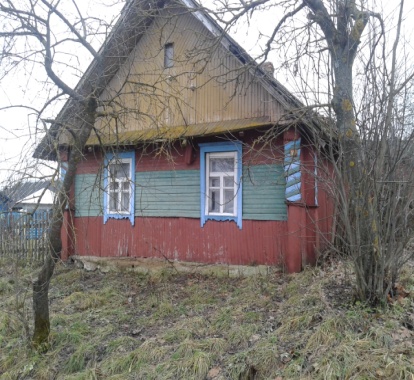 более 12 летначисление коммунальных услуг не осуществляется;возмещение расходов на электроэнергию не осуществляется;страховые взносы не осуществляются6,40 х 11,20 м;53,0 кв.м;сведения отсутствуют;стеныдеревянные;одноэтажный;подземная этажностьотсутствуетотсутствуют-сведения отсутствуют